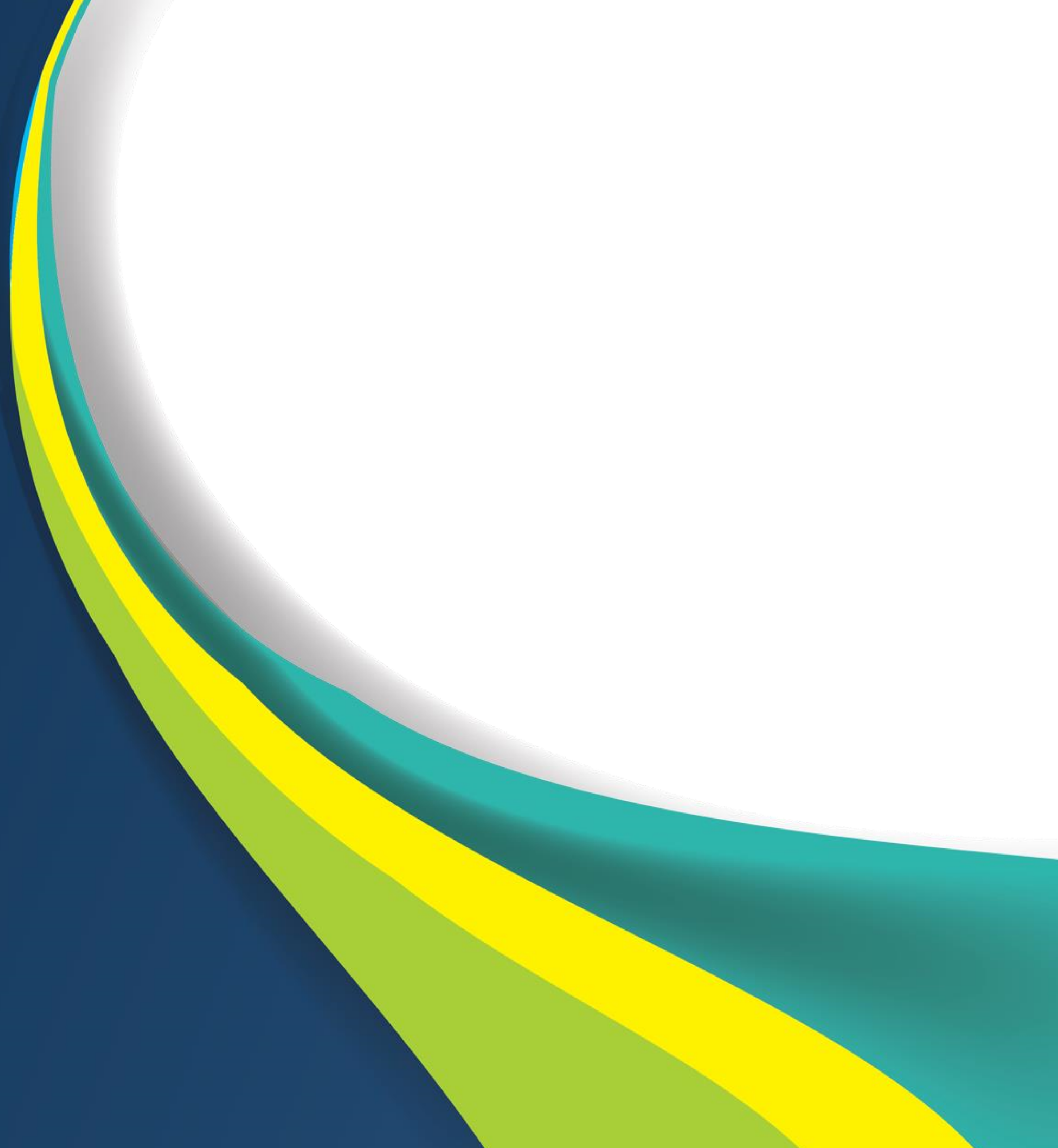 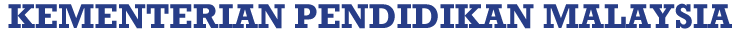 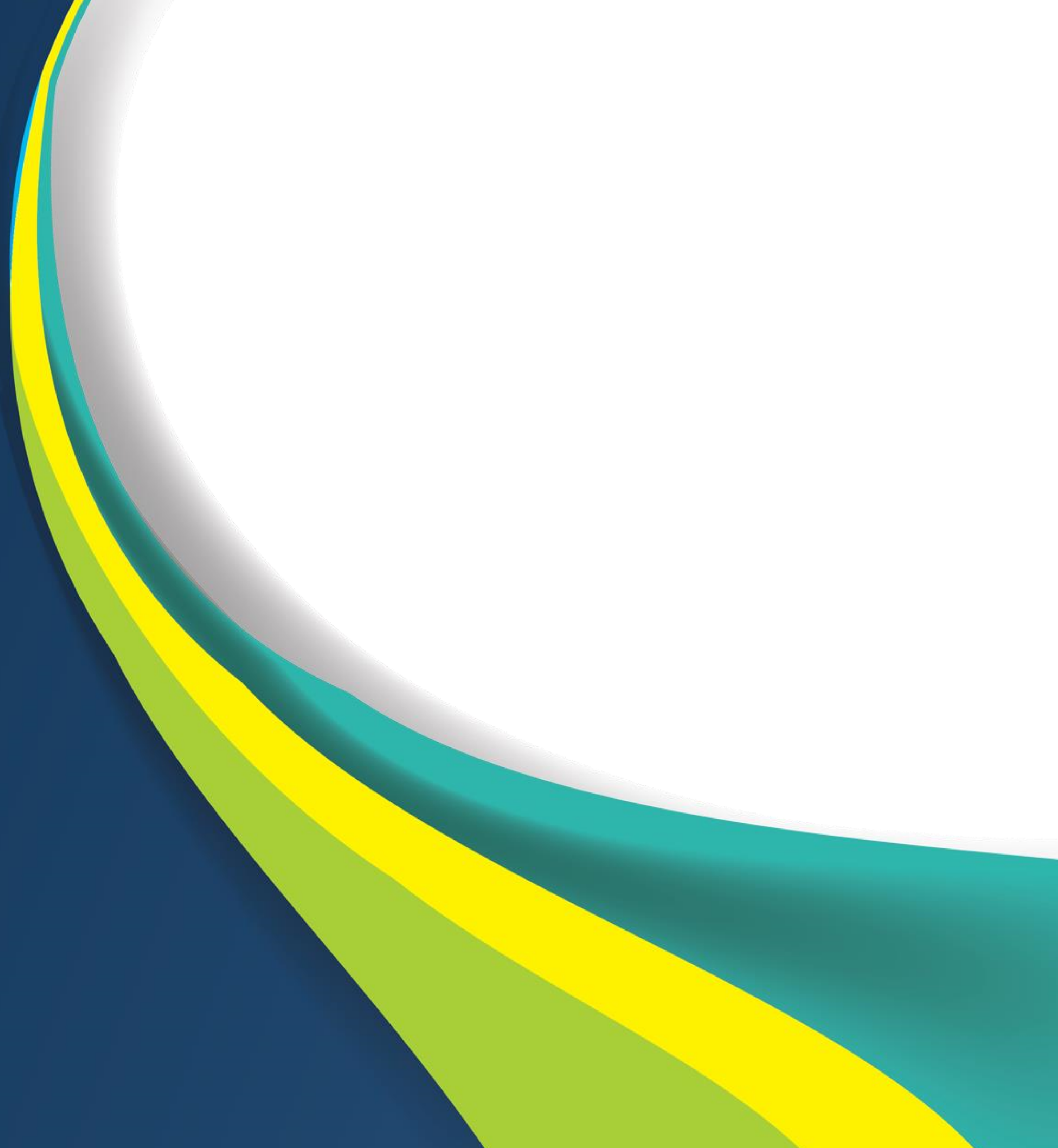 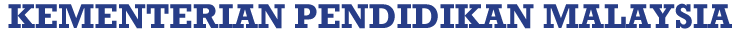 PRAKATAAlhamdulilllah, Terima kasih kepada rakan-rakan guru dan team sumberpendidikan kerana menyediakan RPT 2020 untuk kegunaan guru-guru di Malaysia.
Muaturun Percuma…
 **DILARANG UNTUK MENGAMBIL SEBARANG BENTUK DAN JENIS KEUNTUNGAN DARIPADA PIHAK KAMI DAN WEB INI SAMA ADA SECARA LANGSUNG ATAU TIDAK LANGSUNG.**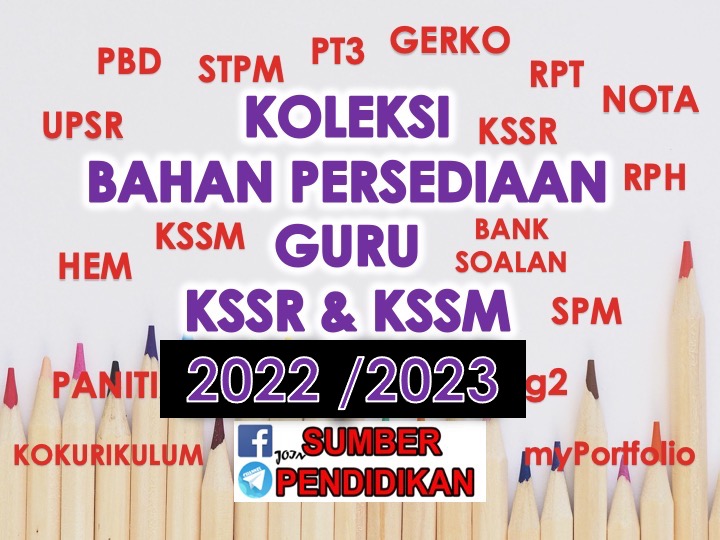 Primary Year 2 Scheme of Work (Lessons 1 – 15) Example table for pairwork interview worksheet for Lesson 7 Example sentences for worksheet part 1 (Lesson 8): I play football on Mondays. I go swimming on Saturdays. I ride my bike on Sundays. [Add more activities that your pupils do regularly] Example sentences for worksheet part 2: (Pupil’s name) I xxx on xxxs. (Aishah) I play computer games on Mondays and Sundays. 	True / False (Ryan) I ride my bike on Saturdays and Sundays.  	True / False (8 - 10 sentences, depending on your class) Suggested design of worksheet for Lesson 9: WEEK 121 March – 24 March 2022WEEK 227 March – 31 March 2022WEEK 33 April – 7 April 2022LESSON: 1 (Writing 1) WEEK 121 March – 24 March 2022WEEK 227 March – 31 March 2022WEEK 33 April – 7 April 2022MAIN SKILL(S) FOCUS: Writing  WEEK 121 March – 24 March 2022WEEK 227 March – 31 March 2022WEEK 33 April – 7 April 2022THEME: World of Self, Family & Friends WEEK 121 March – 24 March 2022WEEK 227 March – 31 March 2022WEEK 33 April – 7 April 2022TOPIC: Introduction WEEK 121 March – 24 March 2022WEEK 227 March – 31 March 2022WEEK 33 April – 7 April 2022LANGUAGE/GRAMMAR FOCUS: Review of present simple to describe self CONTENT STANDARD LEARNING  STANDARD LEARNING OUTLINE MATERIALS / REFERENCES CROSS CURRICULAR ELEMENT DIFFERENTIATION STRATEGIES TEACHER’S NOTES / REMARKS MAIN SKILL  Writing  4.2 Communicate basic information intelligibly for a range of purposes in print and digital media COMPLEMENTARY SKILL Speaking  2.3 Communicate appropriately to a small or large group  MAIN SKILL Writing  4.2.1 Ask for and give basic personal information using basic questions and statements COMPLEMENTARY SKILL Speaking  2.3.1 Introduce self and others to an audience using fixed phrases Plan a lesson to review learning from Year 1. In this lesson, pupils work in pairs or small groups to ask and answer questions about themselves on topics such as their name, age, favourites. Then they will write about their partner (My new friend) and draw a picture (for example, of them, their family, pet, a favourite something). Have pupils introduce their partner to the class. These pictures can be left on the classroom wall to help you and the pupils get to know each other.  Large paper, coloured pencils. Values (Friendship) Your choice, depending on the needs of individuals in your class. You can offer more or less support for the speaking and writing, and encourage pupils to write more or less detail depending on the level of literacy of your pupils and what you would like to review. WEEK 410 April – 14 April 2022WEEK 517 April – 21 AprilWEEK 624 April – 28 April 2022LESSON: 2 (Listening 1) WEEK 410 April – 14 April 2022WEEK 517 April – 21 AprilWEEK 624 April – 28 April 2022MAIN SKILL(S) FOCUS: Listening  WEEK 410 April – 14 April 2022WEEK 517 April – 21 AprilWEEK 624 April – 28 April 2022THEME: World of Self, Family and Friends  WEEK 410 April – 14 April 2022WEEK 517 April – 21 AprilWEEK 624 April – 28 April 2022TOPIC: Free Time   WEEK 410 April – 14 April 2022WEEK 517 April – 21 AprilWEEK 624 April – 28 April 2022LANGUAGE/GRAMMAR FOCUS: Days of the week It’s (days) On + day CONTENT STANDARD LEARNING  STANDARD LEARNING OUTLINE MATERIALS / REFERENCES CROSS CURRICULAR ELEMENT DIFFERENTIATION STRATEGIES TEACHER’S NOTES / REMARKS MAIN SKILL Listening  1.2 Understand meaning in a variety of familiar contexts COMPLEMENTARY SKILL Speaking  2.1 Communicate simple information intelligibly MAIN SKILL Listening  1.2.1 Understand with support the main idea of simple sentences COMPLEMENTARY SKILL Speaking  2.1.1 Give simple personal information using basic statements Pre-lesson See Teacher’s Book. Lesson Delivery See Teacher’s Book. Post lesson See Teacher’s Book. Superminds 1  p.58 Language  Strategies 2 and 5 may be suitable. Use other strategies if appropriate. WEEK 71 May – 5 May 2022WEEK 88 May – 12 May 2022WEEK 915 May – 19 May 2022LESSON: 3 (Speaking 1) WEEK 71 May – 5 May 2022WEEK 88 May – 12 May 2022WEEK 915 May – 19 May 2022MAIN SKILL(S) FOCUS: Speaking  WEEK 71 May – 5 May 2022WEEK 88 May – 12 May 2022WEEK 915 May – 19 May 2022THEME: World of Self, Family and Friends  WEEK 71 May – 5 May 2022WEEK 88 May – 12 May 2022WEEK 915 May – 19 May 2022TOPIC: Free Time   WEEK 71 May – 5 May 2022WEEK 88 May – 12 May 2022WEEK 915 May – 19 May 2022LANGUAGE/GRAMMAR FOCUS: Days of the week Present simple for regular activities ( I +verb + on + day) CONTENT STANDARD LEARNING  STANDARD LEARNING OUTLINE MATERIALS / REFERENCES CROSS CURRICULAR ELEMENT DIFFERENTIATION STRATEGIES TEACHER’S NOTES / REMARKS MAIN SKILL Speaking  2.1 Communicate simple information intelligibly COMPLEMENTARY SKILL Listening  1.2 Understand meaning in a variety of familiar contexts MAIN SKILL Speaking  2.1.1 Give simple personal information using basic statements COMPLEMENTARY SKILL Listening  1.2.1 Understand with support the main idea of simple sentences Pre-lesson See Teacher’s Book. Lesson Delivery See Teacher’s Book. Post lesson See Teacher’s Book. Superminds 1 p.59 Language  Strategies 1, 2, 3 or 6 may be suitable. Use other strategies if appropriate. WEEK 1022 May – 26 May 2022WEEK 1129 May – 2 June 2022LESSON: 4 (Reading 1) WEEK 1022 May – 26 May 2022WEEK 1129 May – 2 June 2022MAIN SKILL(S) FOCUS: Reading  WEEK 1022 May – 26 May 2022WEEK 1129 May – 2 June 2022THEME: World of Self, Family and Friends  WEEK 1022 May – 26 May 2022WEEK 1129 May – 2 June 2022TOPIC: Free Time   WEEK 1022 May – 26 May 2022WEEK 1129 May – 2 June 2022LANGUAGE/GRAMMAR FOCUS: Present simple On (day) we (verb). CONTENT STANDARD LEARNING  STANDARD LEARNING OUTLINE MATERIALS / REFERENCES CROSS CURRICULAR ELEMENT DIFFERENTIATION STRATEGIES TEACHER’S NOTES / REMARKS MAIN SKILL Reading  3.2 Understand a variety of linear and non-linear print and digital texts by using appropriate reading strategies COMPLEMENTARY SKILL Listening  1.2 Understand meaning in a variety of familiar contexts MAIN SKILL Reading  3.2.2  Understand specific information and details of simple sentences  COMPLEMENTARY SKILL Listening  1.2.1 Understand with support the main idea of simple sentences Pre-lesson See Teacher’s Book. Lesson Delivery See Teacher’s Book. NB – this is a reading lesson. Have pupils read and match, draw a line before/while listening.  Post lesson See Teacher’s Book. Superminds 1 p.60 Language  Strategy 5 may be suitable. Use other strategies if appropriate. WEEK 125 June – 11 June 2022School Holiday 1WEEK 1312 June – 18 June 2022WEEK 1419  – 25 June 2022WEEK 1526 June – 2 July 2022LESSON: 5 (Language Arts 1) WEEK 1312 June – 18 June 2022WEEK 1419  – 25 June 2022WEEK 1526 June – 2 July 2022MAIN SKILL(S) FOCUS: Language Arts  WEEK 1312 June – 18 June 2022WEEK 1419  – 25 June 2022WEEK 1526 June – 2 July 2022THEME: World of Self, Family and Friends  WEEK 1312 June – 18 June 2022WEEK 1419  – 25 June 2022WEEK 1526 June – 2 July 2022TOPIC: Free Time   WEEK 1312 June – 18 June 2022WEEK 1419  – 25 June 2022WEEK 1526 June – 2 July 2022LANGUAGE/GRAMMAR FOCUS: Days of the week Food vocabulary (review) CONTENT STANDARD LEARNING  STANDARD LEARNING OUTLINE MATERIALS / REFERENCES CROSS CURRICULAR ELEMENT DIFFERENTIATION STRATEGIES TEACHER’S NOTES / REMARKS MAIN SKILL Language Arts  5.2 Express personal responses to literary texts COMPLEMENTARY SKILL Listening 1.2 Understand meaning in a variety of familiar contexts MAIN SKILL Language Arts 5.2.1 Name people, things, actions, or places of interest in texts COMPLEMENTARY SKILL Listening 1.2.1 Understand with support the main idea of simple sentences Pre-lesson Task 10 (with flashcards or realia of known words from the list) Lesson delivery Ask pupils to sit or stand in a circle. Place the flashcards/realia in the middle of the circle. Ask pupils to point to the food they like. Review the words by helping pupils to say I like x. or My favourite is x. Ask pupils if they ate any of these foods this week. Ask them which day they ate it on. NB This asks about the past. Do not focus on this, just elicit the days of the week in association with the foods. Introduce the caterpillar. Ask pupils what it likes to eat.  Read/tell/show the story (Very Hungry Caterpillar), asking questions to check understanding and using the images to support understanding. NB pupils do not need to understand every word, just the general idea of the story. Ask pupils if their prediction about what the caterpillar eats were correct. Write the days of the week on the board. Repeat the story and encourage pupils to remember what the caterpillar eats on each day. Pupils work in pairs or small groups to note in their exercise book what the caterpillar eats each day. They could write the words or draw pictures, depending on the proficiency level of your class. Post lesson Task 11 A story about days of the week, for example The Very Hungry Caterpillar (Book available or see  https://www.youtube.com/watch?v=vkYmvxP0AJI  Also, movie at: https://www.youtube.co m/watch?v=75NQKSm1YY ) Flashcards/realia/toys of food: apple pear strawberry orange cake ice cream cheese sausage lolly pop watermelon leaf caterpillar Language  Strategy 6 may be suitable. Use other strategies if appropriate. WEEK 163 July – 9 July 2022WEEK 1710 July – 16 July 2022WEEK 1817 July – 23 July 2022LESSON: 6 (Listening 2) WEEK 163 July – 9 July 2022WEEK 1710 July – 16 July 2022WEEK 1817 July – 23 July 2022MAIN SKILL(S) FOCUS: Listening  WEEK 163 July – 9 July 2022WEEK 1710 July – 16 July 2022WEEK 1817 July – 23 July 2022THEME: World of Self, Family and Friends  WEEK 163 July – 9 July 2022WEEK 1710 July – 16 July 2022WEEK 1817 July – 23 July 2022TOPIC: Free Time   WEEK 163 July – 9 July 2022WEEK 1710 July – 16 July 2022WEEK 1817 July – 23 July 2022LANGUAGE/GRAMMAR FOCUS: I + verb (+phrase) + on + day+s CONTENT STANDARD LEARNING  STANDARD LEARNING OUTLINE MATERIALS / REFERENCES CROSS CURRICULAR ELEMENT DIFFERENTIATION STRATEGIES TEACHER’S NOTES / REMARKS MAIN SKILL Listening 1.2 Understand meaning in a variety of familiar contexts COMPLEMENTARY SKILL Speaking 2.1 Communicate simple information intelligibly MAIN SKILL Listening 1.2.2 Understand with support specific information and details of simple sentences COMPLEMENTARY SKILL Speaking 2.1.1 Give simple personal information using basic statements Pre-lesson Task 4: Identify the flashcard Lesson Delivery Review the flashcards on the board from the pre-lesson task by checking pupils know these expressions. Then mime each one and ask pupils to guess what you are doing. Ask pupils to stand in a circle. Say the action words and pupils mime. Ask pupils to turn to their neighbour to do this in pairs. Put the days of the week word cards around the classroom. Give each pupil an action flashcard. Say the sentence I (verb) on (day). The pupil with the action flashcard should take it and stand by the correct day. Repeat for all cards. Ask pupils to tell you a sentence for their action and day (where they are standing). Pupils return to their places. Tell pupils a sentence about your week (e.g. I ride my pony on Mondays). They should tell you if it is right or wrong. Repeat a few times. Pupils do the Right or Wrong  activity in pairs. Feedback as a whole class by asking pupils to tell you what their partner does in the week. Depending on your class, you could ask them to say: X said, “I xxx on xxxs’ She xxxxs on xxxxs. She doesn’t xxx on xxxs. Post lesson Task 1 (you will need to make notes as pupils talk about their weekly activities for this) Picture flashcards for actions from p.56-60 (these can be handdrawn if necessary) : play football, go swimming, play the piano etc. Enough for one per pupil (they can be repeated) Word cards for days of the week Language  Strategy 3 may be suitable at stage 8 (see Learning Outline). Use other strategies if appropriate. WEEK 1924 July – 30 July 2022WEEK 2031 July – 6 August 2022WEEK 217 August – 13 August 2022LESSON: 7 (Speaking 2) WEEK 1924 July – 30 July 2022WEEK 2031 July – 6 August 2022WEEK 217 August – 13 August 2022MAIN SKILL(S) FOCUS: Speaking  WEEK 1924 July – 30 July 2022WEEK 2031 July – 6 August 2022WEEK 217 August – 13 August 2022THEME: World of Self, Family and Friends  WEEK 1924 July – 30 July 2022WEEK 2031 July – 6 August 2022WEEK 217 August – 13 August 2022TOPIC: Free Time   WEEK 1924 July – 30 July 2022WEEK 2031 July – 6 August 2022WEEK 217 August – 13 August 2022LANGUAGE/GRAMMAR FOCUS: I / we + verb + on + day+s CONTENT STANDARD LEARNING  STANDARD LEARNING OUTLINE MATERIALS / REFERENCES CROSS CURRICULAR ELEMENT DIFFERENTIATION STRATEGIES TEACHER’S NOTES / REMARKS MAIN SKILL Speaking 2.1 Communicate simple information intelligibly COMPLEMENTARY SKILL Listening 1.2 Understand meaning in a variety of familiar contexts MAIN SKILL Speaking 2.1.1 Give simple personal information using basic statements COMPLEMENTARY SKILL Listening 1.2.2 Understand with support specific information and details of simple sentences Pre-lesson Task 4: Identify the flashcard Lesson delivery Write numbers 1 to 6 (or one to six)* on the board. If you have a numbers song, you could sing the song. Review the action flashcards and put them on the board next to a number as the pupils say them correctly. Ask pupils to close their eyes or turn around. Remove an action card from the board. Ask pupils to tell you which card you removed. They can tell you the number and/or the action. Repeat.  Put the pictures back on the board and write the phrase next to them (you can elicit spelling, ask pupils to write in their notebooks or ask a pupil to come and write on the board). Give out papers. Pupils work in pairs to tell each other what they do in the week. They should choose (if possible) from the actions on the board 1 - 6. The partner listens and writes in the table (they can write the words or the number from the board). Ask pupils to compare their worksheets to find any activity that they do at the same time. If they do, they should say Let’s do it together! You will need to model this and explain together using gesture and mime. Tell pupils to stand up and walk around the room to talk to new partners. They should try to find something in common: A: I play football on Saturdays. B: I play football on Saturdays, too. A&B: Let’s do it together! Model and practice the dialogue before beginning the activity. Feed back by asking pupils to tell you what they have in common, e.g. We play football on Saturdays. Make notes on what pupils say here, you will need this to prepare the next lesson. Post lesson Task 3 Picture flashcards of actions (from Lesson 6) One or two dice per pair or group (or whole class if not available) A worksheet for each pupil with a table for pairwork interview (see below) Language  Strategies 2 or 5 may be suitable.  Use other strategies if appropriate. *You could extend this to 12 and use two dice for this activity. Day Activity Mondays Tuesdays  I play football Wednesdays Thursdays Fridays Saturdays Sundays WEEK 2214 August – 20 August 2022WEEK 2321 August – 27 August 2022WEEK 2428 August –  3 September 2022LESSON: 8 (Reading 2) WEEK 2214 August – 20 August 2022WEEK 2321 August – 27 August 2022WEEK 2428 August –  3 September 2022MAIN SKILL(S) FOCUS: Reading  WEEK 2214 August – 20 August 2022WEEK 2321 August – 27 August 2022WEEK 2428 August –  3 September 2022THEME: World of Self, Family and Friends  WEEK 2214 August – 20 August 2022WEEK 2321 August – 27 August 2022WEEK 2428 August –  3 September 2022TOPIC: Free Time   WEEK 2214 August – 20 August 2022WEEK 2321 August – 27 August 2022WEEK 2428 August –  3 September 2022LANGUAGE/GRAMMAR FOCUS: I / we + verb + on + day+s /ei/ sound in words from unit CONTENT STANDARD LEARNING  STANDARD LEARNING OUTLINE MATERIALS / REFERENCES CROSS CURRICULAR ELEMENT DIFFERENTIATION STRATEGIES TEACHER’S NOTES / REMARKS MAIN SKILL Reading 3.1 Recognise words in linear and non-linear texts by using knowledge of sounds and letters COMPLEMENTARY SKILL Reading 3.1 Recognise words in linear and non-linear texts by using knowledge of sounds and letters MAIN SKILL Reading 3.1.2 Recognise and sound out with some support beginning, medial and final sounds in a word COMPLEMENTARY SKILL Reading 3.1.1 Identify, recognise and name the letters of the alphabet Pre-lesson Task 4 Lesson delivery Write the words on the board: play watch day game ball what hurray match Elicit the common letter (a). Ask pupils to read the words to their partner. Model the /ei/ sound. Ask pupils to tell their partner which words have this sound. Feedback on 1 and 2 whole class and check pronunciation. Elicit spellings for /ei/ sound: ay and a+C+e (ask pupils to say the letter names). Ask pupils to write (or tell you) more words which follow this rule. Give pupils the worksheet. Ask them to read the sentences in part 1 and circle the /ei/ sounds. Then they should read them with their partner before checking whole class. Ask pupils to read the sentences in Part 2 of the worksheet (these should be a mix of sentences about pupils, some true (or right), some false (or wrong), based on their responses in Lesson 7. See below). They should circle True or False. Check answers whole class by asking the relevant pupils to say if it is true or false. Post lesson Task 12 Picture flashcards of actions One worksheet for each pupil, in two parts. Part 1 – see below. Part 2 – sentences based on pupils’ responses in Lesson 7) Language  Strategies 1 or 3 may be suitable.  Use other strategies if appropriate. When writing the worksheet part 2, you could choose pupils who participate less often, who have lower proficiency or who have low motivation. This will help involve them more in their learning. If appropriate, select suitable activities for your pupils from LINUS Module 1 to be added in to this lesson to focus on phonemes from Lines a and b of the Year 1 Phonics Table (see syllabus) WEEK 254 Sept – 10 Sept 2022SCHOOL HOLIDAY 2WEEK 2611 Sept – 17 Sept 2022WEEK 2718 Sept –  24 Sept 2022WEEK 2825 Sept – 1 October 2022LESSON:  9 (Writing 2) WEEK 2611 Sept – 17 Sept 2022WEEK 2718 Sept –  24 Sept 2022WEEK 2825 Sept – 1 October 2022MAIN SKILL(S) FOCUS: Writing  WEEK 2611 Sept – 17 Sept 2022WEEK 2718 Sept –  24 Sept 2022WEEK 2825 Sept – 1 October 2022THEME: World of Self, Family and Friends  WEEK 2611 Sept – 17 Sept 2022WEEK 2718 Sept –  24 Sept 2022WEEK 2825 Sept – 1 October 2022TOPIC: Free Time   WEEK 2611 Sept – 17 Sept 2022WEEK 2718 Sept –  24 Sept 2022WEEK 2825 Sept – 1 October 2022LANGUAGE/GRAMMAR FOCUS: My favourite day is X. I + verb + on + day+s. CONTENT STANDARD LEARNING  STANDARD LEARNING OUTLINE MATERIALS / REFERENCES CROSS CURRICULAR ELEMENT DIFFERENTIATION STRATEGIES TEACHER’S NOTES / REMARKS MAIN SKILL Writing 4.3 Communicate with appropriate language form and style for a range of purposes in print and digital media COMPLEMENTARY SKILL Writing  4.2 Communicate basic information intelligibly for a range of purposes in print and digital media MAIN SKILL Writing  4.3.3 Plan, draft and write simple sentences COMPLEMENTARY SKILL Writing 4.2.1 Ask for and give basic personal information using basic questions and statements Pre-lesson Task 1 (days of the week) Lesson delivery Have pupils sit or stand in a circle. Give each pupil a word card. Ask pupils to find friends to make sentences. They should stand in a line to make a sentence with their words. If you have a very large class or would like to control this more, children can work in groups so that each group makes one sentence. Ask pupils to say their sentences. Put the sentences on the board. Elicit the need for full stops.  Play a game to elicit the spelling of favourite (e.g. see pre-lesson task 7), leave the word on the board. Tell pupils that your favourite day is X. Tell them what you do on that day. Ask pupils to write their favourite day in their exercise books. They can also write what they do on that day, depending on the proficiency level of your class or pupils. Monitor and help pupils as necessary.  Ask pupils to check their partner’s writing. Hand out worksheet to pupils. They should write their favourite day at the top of the page. On the lines at the bottom, they write My favourite day is X. They can also write I xxx on xxxs if they drafted this in stage 3. They draw a picture in the box. Display pupils’ work in the classroom. Ask pupils to tell the class about their work. Post lesson Task 5 Word cards to make up sentences. One per student. e.g. I / go / swimming / on / Saturdays / I / play / football / on / Fridays Worksheet for each pupil (see below) Language  Strategies 3 or 4 may be suitable (see learning outline). Use other strategies if appropriate. If appropriate, select suitable activities for your pupils from LINUS Module 1 to be added in to this lesson to focus on phonemes from Lines a and b of the Year 1 Phonics Table (see syllabus). Day: _____________________________________ _________________________________ _________________________________ _________________________________ WEEK 292 October – 8 October 2022WEEK 309 October – 15 October 2022WEEK 3116 October – 22 October 2022LESSON: 10 (Language Arts 2) WEEK 292 October – 8 October 2022WEEK 309 October – 15 October 2022WEEK 3116 October – 22 October 2022MAIN SKILL(S) FOCUS: Language Arts  WEEK 292 October – 8 October 2022WEEK 309 October – 15 October 2022WEEK 3116 October – 22 October 2022THEME: World of Self, Family and Friends  WEEK 292 October – 8 October 2022WEEK 309 October – 15 October 2022WEEK 3116 October – 22 October 2022TOPIC: Free Time   WEEK 292 October – 8 October 2022WEEK 309 October – 15 October 2022WEEK 3116 October – 22 October 2022LANGUAGE/GRAMMAR FOCUS: Days of the week and food vocabulary review CONTENT STANDARD LEARNING  STANDARD LEARNING OUTLINE MATERIALS / REFERENCES CROSS CURRICULAR ELEMENT DIFFERENTIATION STRATEGIES TEACHER’S NOTES / REMARKS MAIN SKILL Language Arts 5.2 Express personal responses to literary texts COMPLEMENTARY SKILL Speaking 2.1 Communicate simple information intelligibly MAIN SKILL Language Arts  5.2.1 Name people, things, actions, or places of interest in texts. COMPLEMENTARY SKILL Speaking 2.1.3 Give a short sequence of basic instructions  Plan a Language Arts lesson linked to the main and the complementary content and learning standards. You could extend Lesson 5 by rereading The Very Hungry Caterpillar and providing some activities to develop understanding of life cycles in nature, specifically the butterfly. Your choice depending on the focus of your lesson. Suggested material: The Very Hungry Caterpillar Science and Technology  Your choice depending on your lesson WEEK 3223 October – 29 October 2022WEEK 3330 October – 5 November 2022WEEK 346 November – 12 November 2022LESSON: 11 (Speaking 3) WEEK 3223 October – 29 October 2022WEEK 3330 October – 5 November 2022WEEK 346 November – 12 November 2022MAIN SKILL(S) FOCUS: Speaking  WEEK 3223 October – 29 October 2022WEEK 3330 October – 5 November 2022WEEK 346 November – 12 November 2022THEME: World of Self, Family and Friends  WEEK 3223 October – 29 October 2022WEEK 3330 October – 5 November 2022WEEK 346 November – 12 November 2022TOPIC: Free Time   WEEK 3223 October – 29 October 2022WEEK 3330 October – 5 November 2022WEEK 346 November – 12 November 2022LANGUAGE/GRAMMAR FOCUS: Do you…? Yes, I do…/ No, I don’t CONTENT STANDARD LEARNING  STANDARD LEARNING OUTLINE MATERIALS / REFERENCES CROSS CURRICULAR ELEMENT DIFFERENTIATION STRATEGIES TEACHER’S NOTES / REMARKS MAIN SKILL Speaking  2.1 Communicate simple information intelligibly COMPLEMENTARY SKILL Speaking  2.1 Communicate simple information intelligibly MAIN SKILL Speaking 2.1.1 Give simple personal information using basic statements COMPLEMENTARY SKILL Speaking  2.1.2 Find out about personal information by asking basic questions Pre-lesson See Teacher’s Book. Lesson Delivery See Teacher’s Book. Post lesson See Teacher’s Book. Superminds 1 p.61 Language  Strategy 2, 3 or 7 may be suitable. Use other strategies if appropriate. WEEK 3513 November –19 November 2022WEEK 3620 November – 26 November 2022WEEK 3727 November – 3 December 2022LESSON: 12 (Listening 3) WEEK 3513 November –19 November 2022WEEK 3620 November – 26 November 2022WEEK 3727 November – 3 December 2022MAIN SKILL(S) FOCUS: Listening  WEEK 3513 November –19 November 2022WEEK 3620 November – 26 November 2022WEEK 3727 November – 3 December 2022THEME: World of Self, Family and Friends  WEEK 3513 November –19 November 2022WEEK 3620 November – 26 November 2022WEEK 3727 November – 3 December 2022TOPIC: Free Time   WEEK 3513 November –19 November 2022WEEK 3620 November – 26 November 2022WEEK 3727 November – 3 December 2022LANGUAGE/GRAMMAR FOCUS: We’re lost Lake  Wait and see  Come with me Thank you very much CONTENT STANDARD LEARNING  STANDARD LEARNING OUTLINE MATERIALS / REFERENCES CROSS CURRICULAR ELEMENT DIFFERENTIATION STRATEGIES TEACHER’S NOTES / REMARKS MAIN SKILL Listening 1.2 Understand meaning in a variety of familiar contexts COMPLEMENTARY SKILL Listening 1.2 Understand meaning in a variety of familiar contexts MAIN SKILL Listening  1.2.3 Understand with support very short simple narratives COMPLEMENTARY SKILL Listening 1.2.2 Understand with support specific information and details of simple sentences  Pre-lesson See Teacher’s Book. Lesson Delivery See Teacher’s Book. NB – this lesson focuses on Activity 1 (picture story), which continues onto page 63.  Post lesson See Teacher’s Book. Superminds 1 p.62 Values  (asking for help when you need it)  Strategy 6 may be suitable. Use other strategies if appropriate. WEEK 421 January –7 January 2023WEEK 438 January – 14 January 2023LESSON: 13 (Reading 3) WEEK 421 January –7 January 2023WEEK 438 January – 14 January 2023MAIN SKILL(S) FOCUS: Reading  WEEK 421 January –7 January 2023WEEK 438 January – 14 January 2023THEME: World of Self, Family and Friends  WEEK 421 January –7 January 2023WEEK 438 January – 14 January 2023TOPIC: Free Time   WEEK 421 January –7 January 2023WEEK 438 January – 14 January 2023LANGUAGE/GRAMMAR FOCUS: Recycled story language from lesson 17 CONTENT STANDARD LEARNING  STANDARD LEARNING OUTLINE MATERIALS / REFERENCES CROSS CURRICULAR ELEMENT DIFFERENTIATION STRATEGIES TEACHER’S NOTES / REMARKS MAIN SKILL Reading 3.1 Recognise words in linear and non-linear texts by using knowledge of sounds of letters COMPLEMENTARY SKILL Listening 1.1 Recognise and reproduce target language sounds MAIN SKILL Reading 3.1.3 Blend phonemes (CVC, CCVC, CVCV, CCV) COMPLEMENTARY SKILL Listening 1.1.1 Recognise and reproduce with support a range of high frequency target language phonemes Pre-lesson See Teacher’s Book. Lesson Delivery See Teacher’s Book. Post lesson See Teacher’s Book. Superminds 1 p.63 Values (asking for help when you need it) Strategy 2 may be suitable. Use other strategies if appropriate. WEEK 4415 January – 21 January 2023WEEK 4522 January – 28 January 2023LESSON: 14 (Writing 3) WEEK 4415 January – 21 January 2023WEEK 4522 January – 28 January 2023MAIN SKILL(S) FOCUS: Writing WEEK 4415 January – 21 January 2023WEEK 4522 January – 28 January 2023THEME: World of Self, Family and Friends  WEEK 4415 January – 21 January 2023WEEK 4522 January – 28 January 2023TOPIC: Free Time   WEEK 4415 January – 21 January 2023WEEK 4522 January – 28 January 2023LANGUAGE/GRAMMAR FOCUS: How many days do….? Possessive   ’s CONTENT STANDARD LEARNING  STANDARD LEARNING OUTLINE MATERIALS / REFERENCES CROSS CURRICULAR ELEMENT DIFFERENTIATION STRATEGIES TEACHER’S NOTES / REMARKS MAIN SKILL Writing 4.3 Communicate with appropriate language form and style for a range of purposes in print and digital media COMPLEMENTARY SKILL Listening 1.2 Understand meaning in a variety of familiar contexts MAIN SKILL Writing 4.3.1 Use capital letters and full stops appropriately in guided writing at sentence level  COMPLEMENTARY SKILL Listening 1.2.2 Understand with support specific information and details of simple sentences  Pre-lesson See Teacher’s Book. Lesson Delivery See Teacher’s Book. Post lesson See Teacher’s Book. Superminds 1 p.64 Language  Strategy 2 may be suitable. Use other strategies if appropriate. WEEK 4629 January – 4 February 2023WEEK 475 February – 11 February 2023LESSON: 15 (Language Arts 3) WEEK 4629 January – 4 February 2023WEEK 475 February – 11 February 2023MAIN SKILL(S) FOCUS: Language Arts  WEEK 4629 January – 4 February 2023WEEK 475 February – 11 February 2023THEME: World of Self, Family and Friends  WEEK 4629 January – 4 February 2023WEEK 475 February – 11 February 2023TOPIC: Free Time   WEEK 4629 January – 4 February 2023WEEK 475 February – 11 February 2023LANGUAGE/GRAMMAR FOCUS: Your choice of phoneme blends CVC, CCVC, CVCV, CCV CONTENT STANDARD LEARNING  STANDARD LEARNING OUTLINE MATERIALS / REFERENCES CROSS CURRICULAR ELEMENT DIFFERENTIATION STRATEGIES TEACHER’S NOTES / REMARKS MAIN SKILL Language Arts 5.1 Enjoy and appreciate rhymes, poems and songs COMPLEMENTARY SKILL Reading 3.1  Recognise words in linear and non-linear texts by using knowledge of sounds and letters MAIN SKILL Language Arts  5.1.2 Say the words in simple texts, and sing simple songs with intelligible pronunciation, rhythm and intonation i) simple chants and raps ii) simple rhymes iii) simple action songs iv) simple songs COMPLEMENTARY SKILL Reading 3.1.3 Blend phonemes (CVC, CCVC, CVCV, CCV) Design your own Language Arts lesson linked to the main and the complementary content and learning standards. In this lesson, pupils listen to and join in a song which focuses on blending phonemes. They should see and work with the words of the song in written form as well. Your choice, as appropriate to your lesson.  Some example songs can be found here: https://www.kizphonics. com/phonics-phonemesongs/ http://www.earlychildho odeducationzone.com/best-phonics-songs/  Language  Your choice, as appropriate to your lesson.  